Publicado en  el 08/09/2014 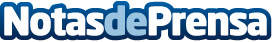 La Cátedra SEAT de la UPC convoca un premio internacional a la mejor tesis doctoral en el ámbito de la automoción El Premio convocado por la Cátedra SEAT de la UPC, dotado con 2.000 euros, pretende hacer visible y destacar el trabajo de investigación realizado por los jóvenes investigadores al inicio de su carrera científica y tecnológica en el campo de la ingeniería de la automoción. La convocatoria está abierta a aquellas personas que hayan presentado y aprobado la tesis durante el año 2013 en una universidad, institución de educación superior o instituto de investigación de Europa. Datos de contacto:UPC Nota de prensa publicada en: https://www.notasdeprensa.es/la-catedra-seat-de-la-upc-convoca-un-premio_1 Categorias: Premios Otros Servicios Universidades http://www.notasdeprensa.es